Правила поведения в школеОбщие правила поведения1.   Учащийся приходит в школу за 15 минут до начала занятий; чистый, опрятный, снимает в гардеробе верхнюю одежду, надевает сменную обувь, занимает рабочее место с предупреждением на урок и готовит все необходимые учебные принадлежности к предстоящему уроку2.   Ученик обязан выполнять домашнее задание в сроки, установленные школьной программой3.   По первому требованию учителя следует предъявлять дневник4.   Ежедневно вести запись домашнего задания в дневнике5.    Приносить на занятия все необходимые учебники, тетради, пособия, письменные принадлежности6.   Нельзя приносить на территорию школы с любой целью и использовать любым способом оружие (в том числе ножи), взрывчатые, огнеопасные вещества; спиртные напитки, сигареты, наркотики, другие одурманивающие средства и яды7.   Курение на территории школы запрещено8.   Не разрешается жевать жевательную резинку, пользоваться плеерами и средствами мобильной связи на уроках9.   Запрещается употреблять непристойные выражения и жесты10. Учащиеся школы должны уважать достоинство учителей и работников школы.11. Физическая конфронтация, запугивание и издевательства, попытки унижения личности, дискриминация по национальному или расовому признаку являются недопустимым формами поведения. Школа категорически осуждает подобное поведение.12. Учащиеся берегут имущество школы, аккуратно относятся как к своему, так и к чужому имуществу, соблюдают чистоту и порядок на территории школы. В случае причинения ущерба имуществу школы родители (законные представители) обязаны возместить его.13. Все учащиеся принимают участия в мероприятиях по благоустройству школы и школьной территории, в меру своих физических возможностей.14. Учащимся следует уважать право собственности. Книги, куртки и прочие личные вещи, находящиеся в школе, принадлежат их владельцам.15. К учащимся, присвоившим чужие вещи, могут приниматься дисциплинарные меры, вплоть до уголовного наказания.16. Учащимся, нашедшим потерянные или забытые, по их мнению, вещи, предлагается сдать их дежурному администратору или учителю.17. Нельзя без разрешения педагогов или медицинской сестры уходить из школы в урочное время. Выйти из школы можно, предъявив записку от учителя или медицинского работника дежурному охраннику.18. В случае пропуска занятий, учащийся должен предъявить классному руководителю справку или записку от родителей (лиц их замещающих) о причине отсутствия на занятиях.Поведение на занятиях1.    Когда учитель входит в класс, учащиеся встают, приветствуют учителя. Подобным образ учащиеся приветствуют любого взрослого, вошедшего в класс во время занятий (кроме времени работы на компьютере).2.    Каждый учитель определяет правила поведения учащихся на своих занятиях; эти правила не должны ущемлять достоинство ученика.3.    Во время, урока нельзя шуметь, отвлекаться самому и отвлекать других товарищей от занятий посторонними разговорами, играми и другими, не относящимися к уроку делами, так как этим нарушаются права других на получение необходимых знаний.4.    На уроке учащиеся имеют право пользоваться школьным инвентарем, который они возвращают учителю после занятия. Относится к нему надо бережно и аккуратно.5.   Если учащийся хочет задать вопрос учителю или ответить на вопрос учителя, он поднимает руку.6.   Ученик вправе отстаивать свой взгляд и свои убеждения при обсуждении различных спорных и неоднозначных вопросов в корректной форме.Поведение учащихся до начала, в перерывах и после окончания занятий1.    Во время перерывов (перемен) учащийся обязан:навести чистоту и порядок на своем рабочем месте;выйти из класса, если попросит учитель;подчинятся требованиям учителя.2.    Во время перемены учащиеся могут свободно перемещаться по школе, кроме rex мест, где им запрещено, находиться в целях безопасности (чердак, подвал, кухня, физическая и химическая лаборатории).3.    Во время перемен учащимся запрещается толкать друг друга, бросаться предметами и применять физическую силу.4.    Во время перемен учащимся запрещается выходить из школы без разрешения классного руководителя или дежурного администратора5.   Категорически запрещено самовольно раскрывать окна, сидеть на подоконниках.6.   Во время перемен учащиеся не должны бегать по лестницам, вблизи оконных проемов и в других местах, не приспособленных для игр.7.   Дежурный класс помогает дежурному учителю следить за соблюдением дисциплины во время перемен.Поведение учащихся в столовой1.   Во время еды в столовой учащимся надлежит придерживаться хороших манер и вести себя пристойно.2.   Учащиеся должны уважительно относиться к работникам столовой.3.   Разговаривать во время еды следует не громко, чтобы не беспокоить тех, кто ест по соседству.4.   Учащиеся убирают стол после принятия пищи, ставят на место стулья.5.   Учащиеся бережно относятся к имуществу школьной столовой.6.   Запрещается приходить в столовую в верхней одежде.Обязанности дежурного по классу1.   Дежурные назначаются в соответствии с графиком дежурства по классу.2.   Дежурные помогают педагогу подготовить класс для следующего урока, производят посильную уборку классного помещения.3.    Во время перемены дежурный ученик (ученики) проветривают класс, помогает учителю развесить учебный материал для следующего урока, раздает тетради по просьбе учителя.4.    В конце рабочего дня дежурные учащиеся готовят класс для следующего рабочего дня (протирают пыль с мебели, поливают цветы, моют полы).Обязанности дежурного по школе1.   Дежурство осуществляется учащимися 7-11 классов.2.   В обязанности дежурного входит:проверять сменную обувь у учащихся при входе в школу;  помогать раздеваться учащимся младших классов;следить за порядком в раздевалках;обеспечивать чистоту и порядок на закрепленных за ними участках школы;оказывать необходимую помощь в организации учебно-воспитательного  процесса учителям и администрации школы.3.   Ежедневно, по окончании уроков, дежурные приводят в порядок закрепленные за ними участки школы и сдают их классному руководителю или дежурному администратору.4.   Дежурный не имеет право применять физическую силу при пресечении нарушений со стороны учащихся.Рекомендации к внешнему виду учащихся1.    В школу учащиеся должны приходить в опрятной одежде, предназначенной для занятий2.    Одежда должна соответствовать возрасту, выражать уважение хозяина к самому себе и обществу.3.    Рекомендуется не применять излишнюю косметику и не носить много украшений на занятиях4.    В школе все учащиеся ходят в сменной обуви.5.    Спортивная одежда предназначена для уроков физической культурой, на других уроках она неуместна.6.    Находиться в школе в верхней одежде, без особых на то причин, не разрешается.7.   На уроках технологии мальчики должны иметь рабочий халат, девочки - фартук и головные уборы.8.   На торжественные общешкольные мероприятия учащиеся приходят в соответствующей форме: девочки в темных юбках или брюках и светлых блузках, мальчики - в темных костюмах и светлых рубашках. Желательно наличие галстука для последних.9.   На праздничные вечера, концерты учащиеся выбирают одежду по своему усмотрению.психолога: Десять правил успеха. · Первое. Старайся во всех удачах благодарить обстоятельства, а во всех неудачах винить только себя.  · Второе. Помни: нет безвыходных положений, кроме смерти. Никогда не опускайте руки. Пока мы живем, мы способны улучшить свою жизнь.  · Третье. Когда тебе плохо, найди того, кому ещё хуже, и помоги ему — тебе станет значительно лучше.  · Четвертое. Относись к другим людям так, как хотелось бы чтобы другие люди относились к тебе.  · Пятое. Не обстоятельства должны управлять человеком, а человек обстоятельствами.  · Шестое. Верь в Его Величество Случай и знай: случай приходит только к тем, кто всё делает для того, чтобы этот случай пришел. Знай: если, прожив день, ты не сделал ни одного доброго дела или за день не узнал ничего нового — день прожит напрасно.  · Седьмое. Самое ценное в нашей жизни — здоровье. О нем нужно заботиться. Спать столько, сколько требует организм. Больше двигаться, рационально питаться, объявить войну курению.  · Восьмое. Помните: жизнь любит удачливых. О прошедшем жалеть бесполезно.  · Девятое. Анализируйте каждый прожитый день — учиться лучше всего на собственных ошибках.  · Десятое. Лучшее лекарство от грусти, от стресса, от неудач — оптимизм.  Советы психолога  Если у ребят возникают психологические проблемы: проблемы общения со сверстниками, учителями, родителями или просто появился интерес к психологии, они всегда могут обратиться к школьному психологу, психолог внимательно выслушает и поможет советом.  Самой распространенной психологической проблемой у ребят считается проблема общения. Зачастую она возникает из-за неадекватной самооценки. С помощью психолога можно выявить уровень самооценки и получить рекомендации по её коррекции. Рекомендации учащимся с заниженной самооценкой  1. Попробуй назвать пять своих самых сильных и самых слабых сторон. Подумай над тем, как твои сильные стороны помогают тебе в жизни, а слабые мешают. Учись опираться на свои сильные стороны и реже проявлять слабые.  2. Постарайся не вспоминать и не копаться в своих прошлых неудачах и разочарованиях. Вспоминай чаще свои удачи, думай над тем, как ты смог (ла) их добиться.  3. Не позволяй себе излишне предаваться чувствам вины и стыда. Это не поможет тебе добиться успеха.  4. Ищи причины своих неудач в своей неуверенности, а не в недостатках личности.  5. Никогда не говори о себе плохо, даже про себя. Особенно избегай приписывать себе отрицательные черты, такие как глупость, неспособность к чему-либо, невезучесть, неисправимость.  6. Если тебя критикуют за плохо выполненное дело, старайся воспользоваться этой критикой для своего блага, учиться на ошибках, но не позволяй другим людям критиковать себя как личность.  7. Не мирись с людьми, обстоятельствами и видами деятельности, которые заставляют тебя чувствовать свою неполноценность. Если тебе удается действовать так, как требует ситуация, лучше не занимайся этим делом и не общайся с такими людьми.  8. Старайся браться только за те дела, которые тебе по плечу. Постепенно их можно усложнять, но не берись за то, в чем ты не уверен.  9. Помни, что критика часто бывает необъективной. Перестань остро и болезненно реагировать на все критические замечания в свой адрес, просто принимай к сведению мнения критикующих тебя людей.  10. Не сравнивай себя с «идеалом». Идеалами восхищаются, но не стоит превращать их в мерило успеха.  11. Не бойся попробовать что-либо из страха потерпеть неудачу. Только действуя, ты сможешь узнать свои реальные возможности.  12. Будь всегда самим собой. Стремясь быть, как все, ты прячешь свою индивидуальность, которая заслуживает такого же уважения, как и любая другая.  Упражнения по коррекции заниженной самооценки:  1. Составь список своих слабых сторон. Напиши их в столбик на левой половине листа бумаги. На правой половине напиши те положительные качества, которые можно противопоставить твоим слабостям, например: у меня медленная реакция, но высокая работоспособность. Разверни и обоснуй контраргументы, найди им подходящие примеры. Начни думать о себе в терминах правой колонки, а не левой.  2. Каждый из нас умеет что-то делать лучше, чем другие, даже такие дела, как жарить омлет или забивать гвозди? А ты? Что именно ты умеешь делать лучше других? Составь список своих достоинств, тех дел, которые у тебя получаются лучше, чем у других.  3. Представь себе того человека, которым ты восхищаешься. Это может быть как реальный человек, так и герой кинофильма или книги. Попробуй найти у себя общие с ним достоинства. А затем попробуй найти у него недостатки, которых нет у тебя. Учись делать сравнения в свою пользу.  4. Учись в ответ на обвинения не оправдываться и не замыкаться в себе, а аргументировано их опровергать.  Рекомендации учащимся при завышенной самооценке:  1. Подумай, насколько твоё мнение о себе соответствует мнению родителей, одноклассников и друзей?  2. Учись прислушиваться к мнению других людей, их одобрению или неодобрению: ведь окружающие часто могут оценить тебя вернее, чем ты сделаешь это самостоятельно.  3. Относись к критическим замечаниям со стороны товарищей, родителей или учителей как к конструктивному совету и «руководству к действию», а не как к «досадной помехе» или «непониманию тебя».  4. Получив отказ в просьбе о чем-либо или не справившись с порученным тебе делом, ищи причины в себе, а не в обстоятельствах или других людях.  5. Помни, что комплименты или похвалы не всегда бывают искренними. Старайся понять, насколько соответствует похвала тому реальному делу, которое тебе удалось сделать.  6. При сравнении с другими пытайся сравнивать себя с теми, кто добивается максимальных успехов в конкретных видах деятельности и в жизни вообще.  7. Прежде чем взяться за ответственное дело, тщательно проанализируй свои возможности и только после этого делай вывод о том, сможешь ли ты с ним справиться.  8. Не считай свои недостатки мелочью: ведь ты же не считаешь мелочью недостатки других людей?  9. Старайся относиться к себе критичнее: разумная самокритичность способствует саморазвитию и более полной реализации потенциальных возможностей.  10. Не разрешай себе «почивать на лаврах». Успешно завершив какое-нибудь дело, подумай о том, можно ли было сделать его лучше, и если да, то, что помешало этому.  13. Всегда ориентируйся на оценку результатов своих действий другими людьми, а не на собственное чувство удовлетворения.  14. Уважай чувства и желания других людей, они имеют точно такое же значение, как и твои собственные.  Упражнения по коррекции завышенной самооценки:  1. Напиши 10 своих главных достоинств. Оцени их выраженность по 5-ти бальной шкале. Попроси сделать то же самое своих родителей, друзей или одноклассников. Сравни полученные результаты. Есть ли разница в оценках? Как ты думаешь почему? Старайся увидеть причину расхождений в себе и своем поведении, а не в окружающих тебя людях.  2. Напиши 10 своих отрицательных качеств. Как ты считаешь, они мешают тебе? А людям, с которыми ты общаешься? Подумай над этим.  3. Попробуй назвать дело, с которым ты справишься очень хорошо. А теперь попробуй назвать трех своих знакомых, одноклассников, которые смогли бы справиться с этим делом лучше тебя.  4. Попробуй выделить недостатки, которые мешают твоим достоинствам стать идеальными. Например: я остроумен, но иногда бываю бестактным; у меня прекрасная реакция, но иногда мои действия опережают мысль.Школа и ты  |  -Если школа кажется тебе каторгой, подумай и найди в ней что-нибудь хорошее, так как ходить в школу тебе всё равно придётся. А придётся потому, что без образования ты не найдёшь себе места в жизни. Это создаст тебе  очень большие проблемы.-Относись к учителям терпимо, с пониманием, так как всё равно тебе придётся сдавать экзамены и писать контрольные.-Учитывай, что бесполезных предметов не бывает. Ведь сейчас неизвестно. Чем ты будешь заниматься в дальнейшем. А так же стоит понимать, что параллельно у тебя развивается речь, умение мыслить, тренируется память и усидчивость. Не жалей о потраченном времени.-Не старайся воевать с учителем, который справедливо ставит тебе «двойку», даже если этого очень хочется из-за раздражения или обиды на себя. Ни к чему хорошему это не приведёт, тем более такое поведение осложнит тебе дальнейшую жизнь на уроках учителя. -Если тебя вызвали к директору, внимательно выслушай, что тебе скажут. Скажи спокойно и уверенно, что ты допустил ошибку и в будущем будешь предварительно думать, прежде чем поступать подобным образом.-Если тебя к неприемлемому поведению на уроке склоняют товарищи, скажи, что у тебя сегодня нет настроения или ты очень занят чем-нибудь не относящимся к уроку. Это принесёт тебе меньше вреда, чем шутовство. Следствием чего может стать вызов родителей в школу.-Держи тетради в порядке, это помогает учителю понять, что ты стараешься. Постарайся на каждом уроке тратить хотя бы 15 минут для активного занятия уроком. Это поможет меньше тратить времени на подготовку   домашнего задания.РОЛЬ ОТЦА В ВОСПИТАНИИ РЕБЕНКА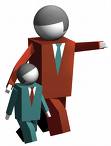 В настоящее время, в силу сложных социально-экономических условий, отец в семье чаще является источником финансовой поддержки семьи. В связи с этим все больше и больше отцов передают свои воспитательные функции жене, членам семьи. Раньше на Руси отец был не только кормильцем и защитником, но и показателем духовного состояния семьи. Почему же в настоящее время отец в воспитании детей оказался за бортом. Справедливо возникает вопрос: не потому ли растет преступность, и стали обычным явлением школьные неврозы, побеги из дома, бродяжничество, самоубийства среди детей и подростков? Не выбили ли мы сами почву из-под ног, оттеснив отца из сферы семейного воспитания, сознательно принижая его значение в правильном формировании личности ребенка? 
В одной из школ был проведен эксперимент: учитель предложил детям рассказать, что они думают о своих отцах. Что же оказалось?· Во-первых, более чем у половины детей не было отцов - большинство из них ушли из семьи, когда дети были совсем маленькими и перестали с ними общаться.· Во-вторых, незначительная часть детей высоко оценивала достоинства своих отцов, а большинство отзывались о них неопределенно. Лишь единицы гордились своими отцами. Многие вообще старались не упоминать о своих отцах или скрывали их очевидные недостатки. Учитель знал, что у таких детей отцы либо пьяницы, либо ведут асоциальный образ жизни. Среди отцов были и такие, что вели себя внешне благопристойно, но авторитетом у детей не пользовались.Причины тому были разные, но сводились они к следующим: · отцы не обращали внимания на воспитание своих детей;· говорили одно, а поступки совершали совсем иные - это двуличие больно ранило подростков и без того, в силу особенностей подросткового периода, крайне обостренно относившихся ко всякому лицемерию;· недостойно вели себя дома, хотя на производстве высоко оценивались руководством. Общеизвестно, что отец в семье символизирует силу и защиту, и, когда отца нет, ребенок этой защиты лишается. «Нет отца»- это еще не значит, что семья неполная и мать воспитывает ребенка одна. Дело в том, что отец может «присутствовать» в семье физически, а психологически быть ребенком и как значимое лицо не восприниматься. Вот и получается, что вроде и есть отец, и нет его. И не к кому ребенку идти, когда ему страшно. Мама - это ласка, доброта, нежность, но мама не защитник и никогда им не будет. Или папа будет для ребенка защитой, или защитника у ребенка не будет никакого. Особенно неблагоприятным психологическое отсутствие отца в семье бывает для мальчиков. В психологии есть такое понятие - идентификация, то есть восприятие себя подобным другому. Иными словами, с кого бы ребенок хотел брать пример, кому бы хотел подражать - отцу или матери.Доказано, что возраст наиболее выраженной идентификации с родителем того же пола составляет у мальчиков 5-7 лет, у девочек 3-8 лет. Успешность идентификации в основном зависит от авторитетности родителя того же пола в воспитании детей, то есть опять же от воспитания, от поведения родителей в собственной семье. Есть отцы, которые ведут себя на работе очень решительно и властно, а в семье проявляют женоподобное поведение, полностью подчиняясь жене. Ребенок чувствует это, улавливает двусмысленность поведения отца и не хочет ему подражать, то есть может нарушиться идентификация со своим полом. Опрос старшеклассниц, молодых женщин и зрелых матерей позволил сформулировать своеобразный «нравственный кодекс» настоящего отца: ответственность, чувства долга, физическая и нравственная сила, смелость и мужественность, верность, надежность, великодушие. Нравственная позиция отца определяет его позицию и как воспитателя. Она отличается от материнской. Если по своей природе женщина - существо более эмоциональное, одухотворенное, то и в педагогической деятельности она, в основном, руководствуется чувствами. Мужчина же, как человек рациональный, деловой и серьезный, как правило, и в семейное воспитание вносит акцент разумного. А значит, он четче и реалистичнее осознает цель воспитания и рационально выстраивает его стратегию и тактику, мотивированно, а не чувственно избирая для этого необходимые средства, методы и приемы. В заключение, хотим пожелать отцам большей уверенности в собственных силах. Пробуйте, пытайтесь, ошибайтесь, наконец, но, пожалуйста, не оставайтесь равнодушными к своим детям. ПСИХОЛОГИЧЕСКИЕ ОСОБЕННОСТИ ДЕТСКОЙ АГРЕССИВНОСТИ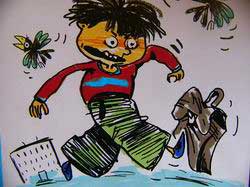 Те или иные формы агрессии характерны для большинства детей. Но у определенной категории детей агрессия как устойчивая форма поведения не только сохраняется, но и развивается, трансформируясь в устойчивое качество личности.На основе анализа были выделены три подгруппы детей, которые различаются:1. по внешним поведенческим проявлениям агрессивности;2. по своим психологическим характеристикам;3. по социальному статусу в группе сверстников.В первую группу вошли дети, которые чаще используют агрессию как средство привлечения внимания. Они, как правило, чрезвычайно ярко выражают свои агрессивные эмоции; их поведение направлено на получение эмоционального отклика от других. У таких детей агрессивные акты мимолетны, ситуативны и не отличаются особой жестокостью. Их агрессия носит непроизвольный, непосредственный и импульсивный характер; враждебные действия быстро сменяются дружелюбными, а выпады против сверстников – готовностью сотрудничать с ними. Дети этой группы игнорируют нормы и правила поведения, ведут себя очень шумно, демонстративно обижаются, кричат. Этот вариант детской агрессивности можно назвать импульсивно-демонстративным.Вторую подгруппу составили дети, которые используют агрессию в основном как норму поведения в общении со сверстниками. У этих детей агрессивные действия выступают как средство достижения какой-либо конкретной цели. Положительные эмоции они испытывают после достижения результата, а не в момент агрессивных действий. Деятельность этих детей отличается целенаправленностью и самостоятельностью. При этом в любой деятельности они стремятся к лидирующим позициям, подчиняя и подавляя других. Среди всех форм агрессивного поведения у таких детей чаще всего встречается прямая физическая агрессия, которая, впрочем, не отличается особой жестокостью. В конфликтных ситуациях они игнорируют переживания и обиды сверстников, ориентируясь исключительно на собственные желания. Положительная оценка взрослого важна для них. В то же время они как бы не замечают собственной агрессивности; их способ действия представляется им привычным, нормальным и единственно возможным средством достижения цели. Данный вид агрессивности детей можно назвать нормативно-инструментальным.В третью подгруппу входят дети, для которых нанесение вреда другому выступает как самоцель. Они испытывают удовольствие от самих действий, приносящих боль и унижение сверстникам. Дети данного типа используют в основном прямую агрессию, причем более половины всех агрессивных актов составляет прямое физическое воздействие, отличающееся особой жестокостью и хладнокровием. Обычно такие дети выбирают для своих агрессивных действий одну-две постоянные жертвы – более слабых детей, не способных ответить тем же. Чувство вины или раскаяния при этом совершенно отсутствует. Нормы и правила поведения открыто игнорируются. Отрицательные оценки окружающих не принимаются в расчет. Для таких детей особенно характерна мстительность и злопамятность. Этот вид детской агрессивности можно назвать целенаправленно-враждебным.Таким образом, в основе детской агрессивности может лежать различная мотивационная направленность: в первом случае – спонтанная демонстрация себя, во втором – достижение своих практических целей, в третьем – подавление и унижение другого. Но всех агрессивных детей объединяет одно общее свойство – невнимание к другим детям, неспособность видеть и понимать другого. Как бы себя не вел ребенок: кидался песком, дрался, мучил животных, тиранил все и вся, под этой маской скрывается маленькое несчастное существо, глубоко неуверенное в себе. Им движет единственное желание – обратить на себя внимание, если нужно – даже при помощи силы. В демонстрации силы и власти – выражение глубокой беспомощности. Такому ребенку в первую очередь не достает стабильного чувства собственного достоинства. Наука едина во мнении: чрезмерно агрессивное поведение зарождается от невнимания к детской личности. Такие дети считают, что их недостаточно любят, им не хватает внимания родителей. Находясь в состоянии стресса или втянутые в вереницу будничных дел, они не замечают, что ребенок испытывает чувство одиночества. Более того, они и не предполагают, что он может чувствовать себя одиноким. Занятые своими проблемами, родители сводят свое внимание только к контролю. Еще один фактор, который нельзя недооценивать: в настоящее время нагрузки на детей довольно велики. Дети пытаются этому воспротивиться, снять напряжение, чаще всего это выливается в ярость. Что же делать, если ситуация обострилась? Даже если она крайне обострилась – только одно: посмотреть на себя критически, проверить, правильно ли вы обращаетесь с ребенком.  Очень важно:Показать ребенку, что вы его любите и цените, даже если это трудно сделать, потому что ребенок разбушевался.Хвалить ребенка при каждом удобном случае. Но не стоит говорить: Хороший мальчик или Хорошая девочка. Дети часто не обращают на это внимание. Лучше сказать: Ты доставил мне огромное удовольствие, когда поделился со своим младшим братом. Признание успехов, гордость и похвала родителей необходимы ребенку для развития стойкого чувства собственного достоинства. Если ему не удается завоевать внимание родителей хорошим поведением, то он пытается обратить на себя их внимание плохим поведением.Установить разумные границы. Нельзя все время все запрещать (Не делай этого, не трогай того!), эти замечания действуют на нервы, приводят в бешенство. Но нельзя и все разрешать, это ведет к вседозволенности, ребенок теряет чувство меры.Определить четкие правила, ритуалы. Очень важный ритуал ежедневный совместный ужин, во время которого ребенок ощущает семью как единое целое. Другой ритуал приготовление ребенка ко сну. У родителей должно быть отведено для этого достаточно времени.Иногда требовать, чтобы ребенок отказался от своего желания. Если ребенок не научен уступать, реакция его всегда агрессивна. Очень важно, чтобы он научился терпеливо ждать исполнения своих желаний и требований.Старайтесь избегать крика и наказаний это не пресечет плохого поведения, а лишь еще больше взведет.Старайтесь сразу же реагировать на агрессивное поведение, не дожидаясь, пока ребенок сам поймет, что так делать нельзя. Если он сделал что-то неправильно, он должен узнать об этом немедленно.Объявите тайм-аут. Период успокоения является наиболее эффективным способом изменить плохое поведение. Маленькие дети должны быть усажены на стулья на две-три минуты, а дети постарше отправлены по своим комнатам. Только не делайте из этого наказание. Просто объясните, что предпринимаете такой шаг, потому что хотите, чтобы все пришло в порядок и чтобы все остались довольны.Старайтесь перевести агрессивное поведение в словесное русло: дождитесь, когда ребенок успокоится и поговорите о том, что вызвало столь бурную реакцию. Подчеркните, что такое поведение недопустимо и попытайтесь вместе найти альтернативное решение.Обязательно требуйте, чтобы за каждый проступок ребенок извинялся. Пусть сначала это будет лишь следствие вашей настойчивости, но постепенно ребенок привыкнет, что обиженного надо жалеть и просить прощения за неприятности, которые он причинил.       ПОЧЕМУ РЕБЕНОК УХОДИТ ИЗ ДОМА?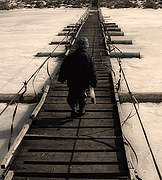 В чем же тут дело? Почему ребенок уходит из дома?Надо отметить, что до семилетнего возраста дети дом не оставляют. Их психологическая зависимость от родителей еще очень сильна. Если малыш и оказался один на улице, то это, скорее всего, означает, что он просто потерялся или заблудился.С наступлением школьного возраста психологическая зависимость слабеет, и уход из дома становится возможен. Иногда основным побудительным мотивом становится потребность во множестве новых и ярких впечатлений. Ребенок, которому наскучило однообразие будней, вдруг может отправиться в далекие страны (чаще всего знакомые по ярким описаниям в приключенческой литературе). Подстегивают его и романтические примеры сверстников-бродяг, которыми изобилуют детские книжки и фильмы.Гораздо чаще дети уходят из дома просто в поисках новых впечатлений, а также стремясь уклониться от школьных занятий, предъявляющих непосильные для них требования дисциплинированности и трудолюбия. Возвращенные домой, они нередко предпринимают повторные попытки ухода, влекомые неодержимым соблазном вольной жизни без всяких социальных ограничений. Такое поведение является результатом ошибок в воспитании, прежде всего, недостаточного внимания родителей к потребностям и интересам ребенка. В большинстве случаев уход из дома  - это реакция ребенка на какие-то неблагоприятные обстоятельства его жизни.Стремление убежать из дома в знак протеста наиболее часто проявляется в возрасте 10 - 13 лет. В этот период психологический климат семьи имеет для ребенка очень большое значение. Дискомфорт в отношениях с родителями воспринимается очень остро. Для подростков типично стремление противопоставить свои суждения и вкусы взрослых. Обычно это ограничивается расхождением музыкальных и галантерейных пристрастий. Но нередки и более острые конфликты, когда уход воспринимается как манифест: ребенок отныне выступает перед лицом общества самостоятельно.Побеги из внешне благополучных семей могут быть связаны с неправильной родительской позицией относительно трудностей в учебе. Хроническая неуспеваемость ребенка, пренебрежительное отношение одноклассников порождает ощущение изоляции. Ребенок пытается демонстративно бесшабашным поведением компенсировать внутреннее напряжение, но это обычно приводит лишь к усилению педагогического давления. В данном случае от родителей требуется умение тактично, не подрывая авторитета школы, встать на сторону ребенка, уверить его в том, что он способен преодолеть возникающие проблемы.Некоторые дети убегают из дома из-за невыносимой домашней обстановки, постоянного физического, сексуального или эмоционального насилия, совершаемого над ними. Так называемые брошенные дети, чьи родители, действительно отвернулись от них, составляют абсолютное меньшинство. В большинстве случаев побег из дома  - это очень сильная эмоциональная реакция на ситуацию, из которой дети не видят иного выхода. Большая часть побегов длится по времени не очень долго, и уже через несколько дней беглецы возвращаются домой. Но если даже такое событие произошло, то к этому тревожному сигналу надо отнестись со всей серьезностью. Угроза сбежать из дома это тоже сигнал, который не должен быть проигнорирован.Нет нужды говорить о том, что предоставленный сам себе  ребенок легко подпадает под опасное влияние и нередко втягивается в преступные и аморальные действия. Но даже если такой неприятности не случилось, уход из дома не проходит бесследно. Проживая без надзора, дети привыкают лгать, бездельничать, попрошайничать, красть. Будет правильно, если в какой-то момент вы, находясь на улице, укажете своему ребенку на жесткую реальность жизни детей, сбежавших из дому: голод, лишения, опасности.Что бы ни случилось с вашими детьми, помните, что вы полностью в ответе за их поведение и жизнь. Ребенок  - это личность со своими правами, совершающая свои ошибки и осуществляющая свои попытки сеять и пожинать плоды. Говорят: от хороших родителей не убегают. Наверное, хорошие родители это те, кто способен так построить отношения с ребенком, чтобы избавить его от разочарований.       Детские страхи - это серьезно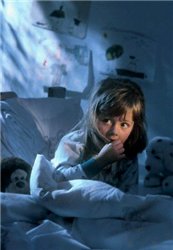 Как родители могут помочь своему ребенку справиться с возникшей у него проблемой?
Рецепты от страха:Никогда не фиксируйте страх, не поддерживайте его. Категорически запрещены разговоры в присутствии ребенка: Нет, этого мультика нам не надо, мы пугаемся...  Знаете, он у меня боится кошек, уберите кошку и т.п.Попробуйте, например, страх нарисовать (слепить, сшить из любого материала, свернуть хоть из целлофанового пакета). Главное, чтобы ребенок осознавал, что это изображение страха. Чем больше ребенок будет говорить, объяснять изображение, тем лучше. Теперь нужно порвать рисунок, спустить в туалет, сжечь под маминым руководством, хоть заморозить в морозилке. Внимание: нельзя просить рисовать страх своей смерти или родителей, а также события, которые произошли с ребенком недавно: укусила собака и т.д.Можно создать защитника реального (папа или дедушка, который поймает страшное и ему наподдаст) или выдуманного. Изолируйте пугающий персонаж, лишите его силы: Змей Горыныч летал без шарфа, простудился и разучился летать. Ищите, во что поверит ребенок. Дайте вашему чаду самому примерить роль защитника, силача, бесстрашного героя: пусть играет в Бэтмена или в Илью Муромца, представляет себя не маленьким и слабым, а напротив отважным и непобедимым.Не упускайте случая сказать ребенку, что мама-папа-бабушка его любят и в обиду никогда не дадут. 
Кому-то может помочь Волшебный зонтик. Сделайте из обыкновенного зонтика сказочный: раскрасьте, приклейте яркие, красивые аппликации. Когда ребенок готовится ко сну, раскройте над ним волшебный зонтик и скажите, что теперь он будет видеть разноцветные сны. Сказкотерапия. В сказках есть ответы на многие детские вопросы. Не всякому взрослому под силу говорить с ребенком о смерти. Доверьтесь, например, Андерсену («Ангел», «Девочка со спичками», «Дочь болотного царя» в переводе Анны Ганзен, а не адаптированные!). Творите сами расскажите старую печальную сказку с другим, счастливым концом.Религия. Священники говорят, что возрастной страх смерти быстро проходит у воцерквленных детей. В религиозной семье ребенок с пеленок знает, что смерти нет, а душа бессмертна.Однако, если страх навязчив, отличается яркостью и сюжетностью, мучает ребенка долгое время,  лучше обратиться к детскому психологу. Большинство из родителей вскипают гневом, когда уличают детей во лжи. Однако неблаговидное поведение родителей - лишь одна из причин, объясняющих, почему одни дети лгут больше, чем другие. Интеллект ребенка, особенности его личности, круг общения также играют немаловажную роль. В возрасте 5-6 лет ложь детей носит характер некого "полета", похожего на бегство от действительности, и тут скорее подходит определение фантазирования, а не ложь. Дети бывают захвачены своими фантазиями настолько, что сами верят в реальность своей фантазии.Существует много видов лжи, как впрочем, и правды. Причины, по которым люди лгут, простираются от стремления избежать наказания, до желания сохранить в неприкосновенности свой внутренний мир. Важно знать те способы, к которым прибегает ребенок, чтобы солгать, а также мотивы, которыми он при этом руководствуется.Виды лжи:Умолчание. В случае умолчания обманщик может считать (а пойманный - клясться), что он собирался покаяться и не стал лгать в ответ на прямой вопрос.Оправданная ложь. Большинство родителей учат своих детей солгать в том случае, когда сказать правду может быть опасно. Жульничество. 4. Хвастовство и преувеличение. Это еще один вид лжи, весьма характерный для детей. Мотив этой лжи очевиден - повысить свой социальный статус, выглядеть в глазах других людей более важным, привлекательным, интересным.Мотивы лжи:Стремление избежать наказания.Страх унижения.Ложь с целью защиты товарищей.Ложь для предотвращения вмешательства в личную жизнь.Ложь ради проверки собственной силы.Самозащита или защита другого человека. Желание не создавать неловкую ситуацию.Желание выразить свою враждебность к нам. Дети прекрасно осознают, что ложь раздражает взрослых, но они именно этого и добиваются - хотят рассердить родителей, даже если им придется перенести наказание. Ложь - это их способ отплатить нам той же монетой - ведь это такой "подвиг": заставить родителей выйти из себя! Они доказывают себе, что не зависят от отца и матери, иной раз даже соревнуются друг с другом, хвастаясь, кто сумел больше наврать своим родителям. Правильно прореагировать на детскую ложь и на то, что она призвана скрыть - важная задача для родителей. Когда отец объясняет, что ребенок,  не пришедший вовремя домой,  заставляет его сильно беспокоится, он преподает куда более надежный урок, нежели выходя из себя, тем самым, подталкивая ребенка ко лжи. 

        Бить или не бить?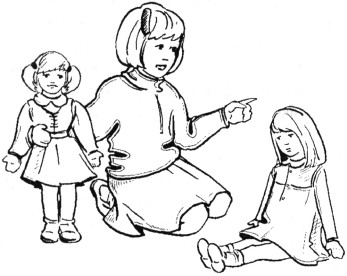 Доказано, что ребенок, подвергающийся физическим наказаниям, лжет чаще, чтобы избежать их.Как вести себя родителям?· избегайте применять физические наказания;· отделяйте наказание за ложь от наказания за скрываемый ложью поступок;· доверяйте вашему ребенку.Ложь - это свидетельство не моральных, а скорее психологических проблем ребенка. В случае, если ваш ребенок постоянно обманывает, не зависимо на кого направлена его ложь, сопровождаемая агрессией, необходимо обратиться к специалисту.      Когда возникает интерес у детей к наркотикам?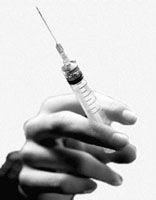 8 – 10 лет. Детей интересует все, что связано с наркотиками: их действие, способы употребления. Наркотик – это неизвестный и запретный мир и, как все незнакомое и запретное, вызывает особое любопытство. По данным диагностических исследований, дети этого возраста о последствиях употребления наркотиков либо ничего не слышали, либо слышали, но ничего не поняли, либо не воспринимали всерьез. Знания о наркотиках отрывочны, чаще всего получены со слов друзей и случайных приятелей. Наркотики пробовали употреблять единицы; возрастных группировок, принимающих наркотики как норму, пока еще нет. Активное употребление чаще всего связано с токсическими веществами (токсикомания). Часто детей этого возраста вовлекают в более взрослые сообщества на правах распространителей (передаточное звено).11-13 лет. Основной возраст начала наркомании. Интерес вызывает возможность употребления «легких» наркотиков из-за широко распространенного заблуждения об их существовании. О наркотиках подростки этого возраста знают многое, информация черпается из рассказов знакомых. Знания часто носят недостоверный характер. Отношение к наркотику если не позитивное, то с присутствием определенного «ореола привлекательности». Опасность употребления наркотиков недооценивается. Говорят о проблеме только между собой. Первые эпизоды наркотизации и алкоголизации у подростков 11-13 лет связаны, как правило, с трудной семейной или школьной ситуацией, безнадзорностью, некритичным отношением к поведению окружающих. Так как в этом возрасте наиболее доступны лекарственные и бытовые средства (бензин, клей, зубные пасты, таблетки и др.) и в то же время имеется заблуждение, что они менее вредны и опасны, то именно эти средства и оказываются тем, с чего начинается употребление психоактивных веществ, аддиктивное поведение.14-17 лет. Наиболее опасный возраст для начала экспериментирования с любыми психоактивными веществами. Его часто называют возрастом независимости. Опыт знакомства с наркотиками происходит на дискотеке, молодежной вечеринке, в компании друзей, в подворотне – в изолированных от влияния взрослых пространствах. У большинства возникает либо личный опыт употребления того или иного наркотика, либо опосредованный - через близких знакомых и друзей. Несколько простых советов для родителей, которые хотят помочь своему ребенку справиться с осложнениями, возникшими в школе.1.     Покажите ребенку, что вы его понимаете, что вы на его стороне; отложите другие дела и посвятите все свое время ребенку, постарайтесь укрепить его чувство уверенности в себе. Поддержите свое чадо.2.     Не делайте все время акцента на школьных неурядицах своего сына или дочери.3.     Серьезно относитесь ко всем проблемам, вашего ребенка, каким бы пустяковым они вам ни казались.4.     Избегайте слишком сильного давления.5.     Обратите внимание на организацию дня вашего ребенка. Он должен есть и заниматься в одно и тоже время! У него также должно оставаться время для игры и отдыха.6.     Поддерживайте связь со школой, с учителями.7.     Обратитесь как можно раньше за советом к специалистам: психологу, психотерапевту.8.     Подумайте, правильно ли вы выбрали школу для своего ребенка.9.     Подайте пример и сами меньше смотрите телевизор, сократите время просмотра телепередач для ребенка.10.    Предпримите над собой усилие и вместе с ребенком займитесь
активным отдыхом, лучше на воздухе.